Curso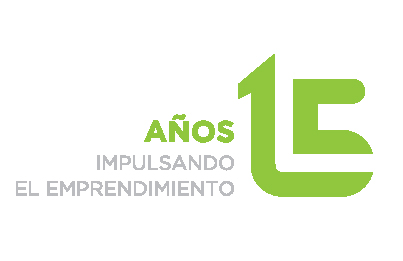 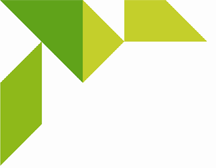    ‘Asociación empresarial comarcal:     Constitución y plan estratégico’Fecha:   	25 de noviembre de 2015Horario: 	10.00 - 14.00 h.Lugar: 	Centro de Apoyo al Desarrollo Empresarial (CADE) 	C/La Palmera, 1. Turre (Almería)ProgramaConstitución y funcionamiento de una asociación empresarial. Objeto social y diseño del plan estratégico de desarrollo.Las obligaciones fiscales y tributarias de una asociación empresarial.Procesos de dinamización y cooperación Empresarial en la constitución de una asociación Empresarial.Ponentes: Alejandro Navas García. Instituto de Cooperación Empresarial Andaluz Internacional Magallanes.Información e inscripciones: Centro de Apoyo al Desarrollo Empresarial (CADE) de Turre 	Tel: 671.532.476 / mharo@andaluciaemprende.esSíguenos en… 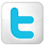 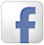 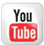 	www.facebook.com/cadealmeria  /  @cadealmeria 										                        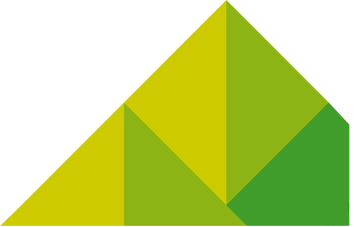 